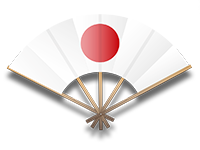 BKA Squad News 20/07/18United Kingdom Iaido Squad 20186Th Dan 	(1) John Honisz-Greens. (2) Anna Stone.5th Dan 	(1) John Burn (t). (2) Graham Turner. (3) Dave Fanning. (4) Gill Wacey. (5) Colin Porter.                                                                                    (6) Rob Townson.                                                                      4Th Dan  	(1) Andrew Davis. (2) Anil Sahil. (3) Ben Emberley (t). (4) David Parker.                        (5) Sophie Ralston (t).(6) Ed Umeyama (t).3rd Dan            (2) Chris Gell. (3) Tecwyn Lee. (4) Kevin Douglas (t).Robert Boyd (t)2nd Dan	(1) Ben Crabbe (t). (2) Shakir Raman. (3) Wayne Roberts.1st Dan 	(1) Steve Taylor (t). (2) David Griffiths. For points go to Google docs  https://docs.google.com/spreadsheets/d/1qCA2YdfCj7DYiAGkcUp4yTmdgp6-wWKqZ8NqfpOjX54/edit#gid=0STS 4 MIDDLESBOROUGHSunday August 12thMacmillan Academy Stockton Road TS5 4AGOPEN TO ALL MEMBERS OF THE IAIDO BU 9.30am FOR 10.00am start till 3.30pmCongratulations to squad members Ed Umeyama Yondan and Wayne Roberts Nidan who passed their grading at summer seminarUntil all places per grade are filled you can still join the squad by application or invitation. You must read and agree the code of conduct then apply via email to the Team Manager on karliaidoteammanager@yahoo.com  (This includes the 2017 team members).Karl Gibbons                                                                                                                                               United Kingdom IaidoTeam Manager